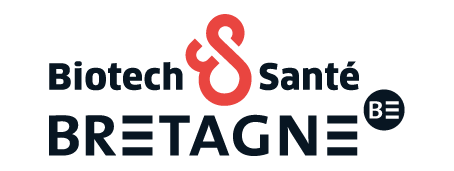 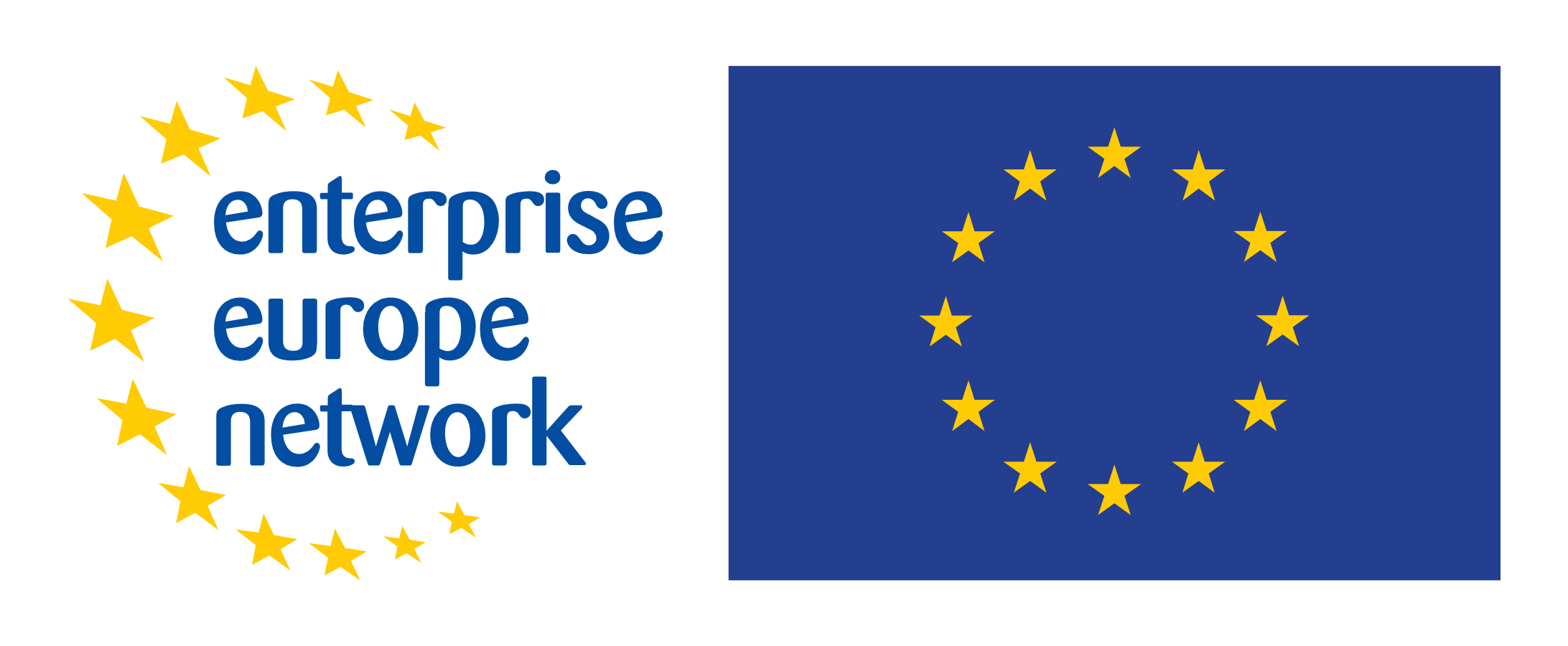 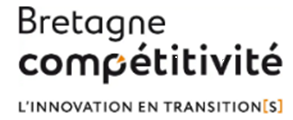 Mission d’étude à Bruxelles – 12 & 13 avril 2023Programme prévisionnelArrivée la veille : dîner.Jour 1 :8h45 : Mots de bienvenue par la délégation Bretagne & propos introductifs par BSB et BC/EEN9h-10h : Point à date sur les Règlements relatifs aux dispositifs médicaux :-Dernières nouveautés-Prochaines échéances-Etat des lieux sur la situation des Organismes Notifiés -Echanges et remontées des difficultés terrainMario Gabrielle Cossellu, Legal and Policy Officer Medical Devices, Unit D3, DG SANTE, Commission Européenne10h-11h00 : Le travail de CCI France dans la représentation des fabricants de DM auprès des institutions européennes (Bruxelles) et françaises (Paris)Patrick Brière : Responsable du bureau de Bruxelles, CCI France11h-11h15 : Pause café11h15-12h15 : La représentation de la filière DM à Bruxelles : quels enjeux réglementaires pour les DM connectés et solutions de e-santé ? Benjamin Meany, Digital health, Medtech Europe 12h15- 13h30 Déjeuner (plateaux repas)14h30-16h30 Parlement européen :-Présentation du fonctionnement et des compétences de l’institution -Etat des lieux du travail législatif lié aux règlements DM et DMDIV- Présentation sur l’impact du Digital Market Act et du Digital Services Act sur le secteur de la santé Echanges avec :2 Députés européens & visite par un assistant parlementaire :Stéphanie Yon-Courtin, députée européenne, Commission des Affaires EconomiquesDeuxième député de la Commission ENVI en attente de confirmation20h-21h30 DînerJour 2 :9h-10h Présentation du futur Règlement AI Act Point à dateImpact sur les DM contenant un algorythme IAMartin Ulbrich, Senior expert, Artificial Intelligence Policy Development and Coordination, DG CNECT, EU Commission10h-10h45 Le rôle de la représentation de la Bretagne à Bruxelles (focus numérique et santé)Aude Korfer, Directrice du bureau de représentation de la Région Bretagne à Bruxelles10h45-11h Pause café11h-12h : Cyber-réslience act et produits de la santé : quels impacts et opportunités ?Boryana HRISTOVA-ILIEVA , Policy officer, Cybersecurity, DG CNECT, EU Commission 12h-13h : Intervenant à confirmer13h00-14h00 Déjeuner (plateau repas)14h30-16h00 Représentation Permanente de la France auprès de l’UE (intervenant à confirmer) :Point à date sur les réglementations DM et DM-DIV, AI Act et la réglementation Cyber resilience actLa position de la FranceEchanges avec les Conseillers Santé & Cyber16h30 Clôture de la mission